《维普论文检测系统》使用说明中北大学本科生专用版维普资讯作为业内知名的大数据内容服务商，为顺应市场需求， 适时推出了自有知识产权的《维普论文检测系统》。该产品自推出以来，已经被全国 1000 余家高校教务处、研究生院等部门采用，作为预防学术不断的有力辅助工具。为了更好地帮助学校进行毕业生论文管理的工作。本文主要介绍内容：一、 中北大学维普论文检测答疑 QQ 群二、 中北大学专用版检测步骤 三、 检测格式四、 查重注意事项及相关问题一、答疑 QQ 群如下图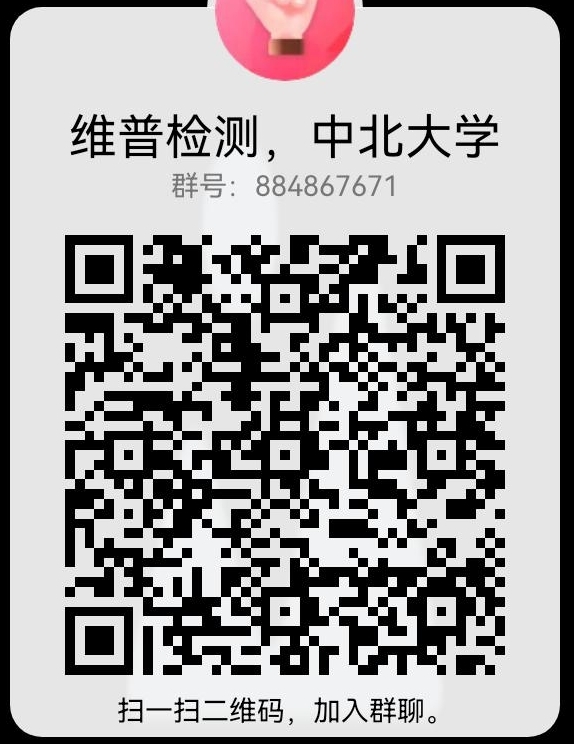 二、检测步骤http://vpcs.cqvip.com/personal/nuc必须是本校应届毕业的本科,用账号：nuc+学号,同时输入密码：111111。	账号和密码必须输入正确。一经发现盗用他人学号、姓名将严肃处理。登录即可每人可以免费检测一次同学们可以选择“上传文档”，送检文档格式可为.doc/.docx/.txt/.pdf文件。* 推荐.doc/.docx/.txt格式。也可以选择“粘贴文本”，输入文章名和作者姓名， 将文章内容复制在网页上。需要注意的是 为确保检测的准确性，请您提交论文的全部内容。 而且上传文档最大限制为20MB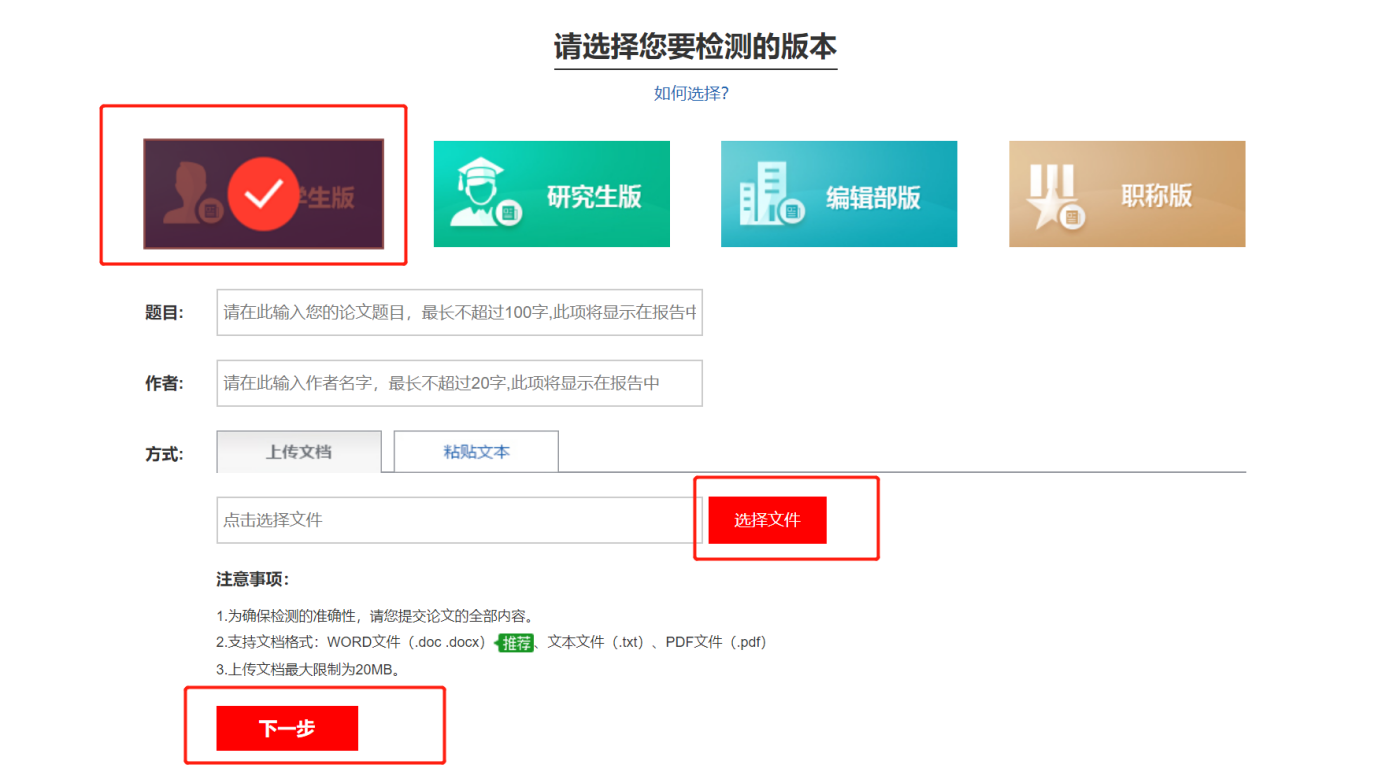 点击“免费检测红包” ，实付款显示为“0” 元， 确认信息无误后点击“提交订单”免费检测红包只可以使用一次，如需再次使用请按照第07步进行支付。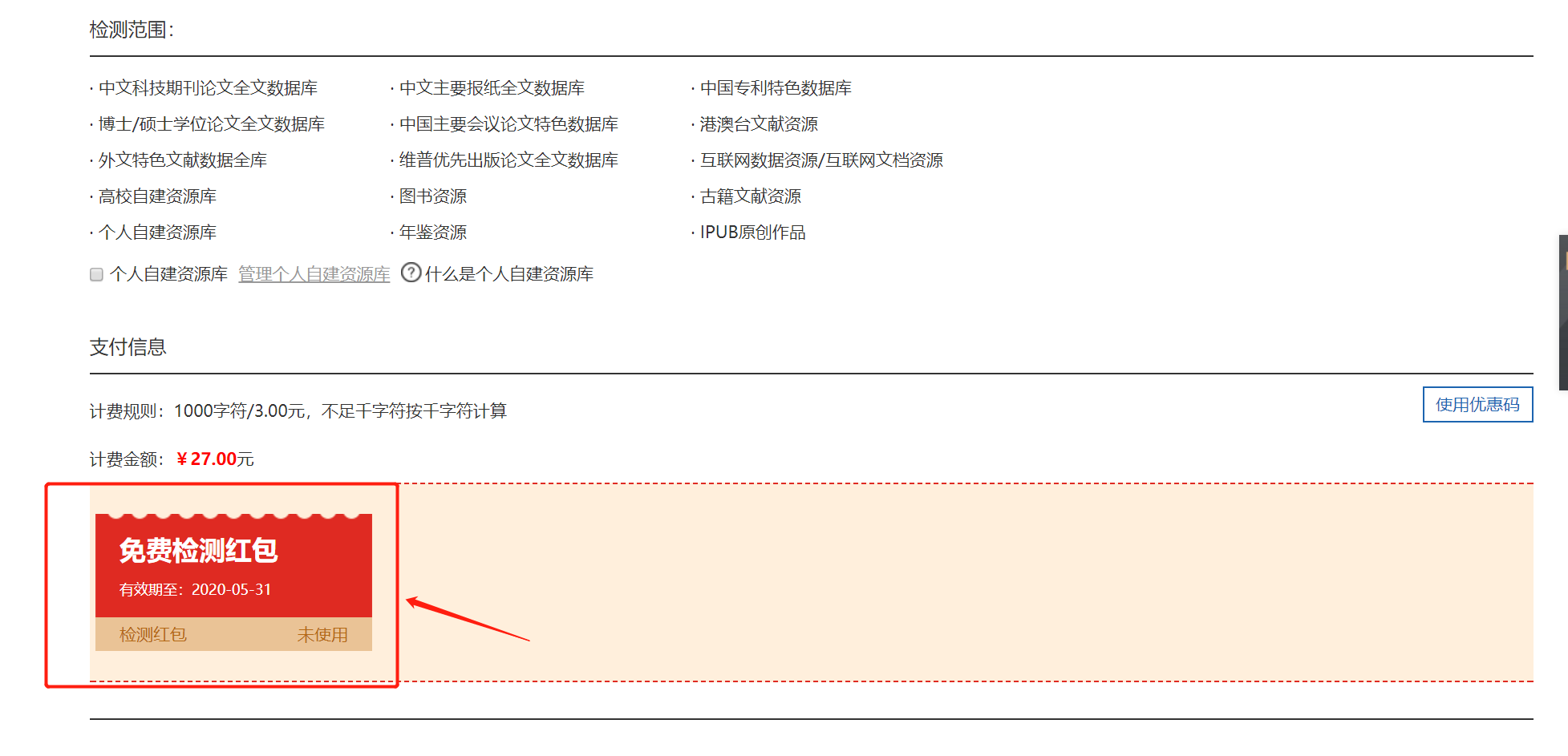 点击“会员支付”然后选择支付宝、微信支付（10:00—23:59也可直接选择支付宝、微信支付）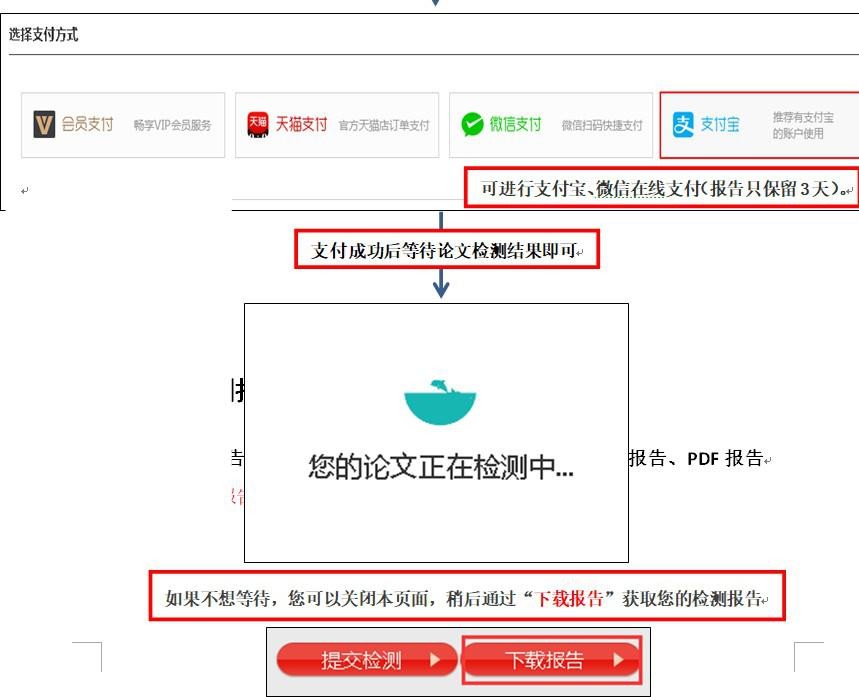 点击“个人中心”，点击“检测管理”查看报告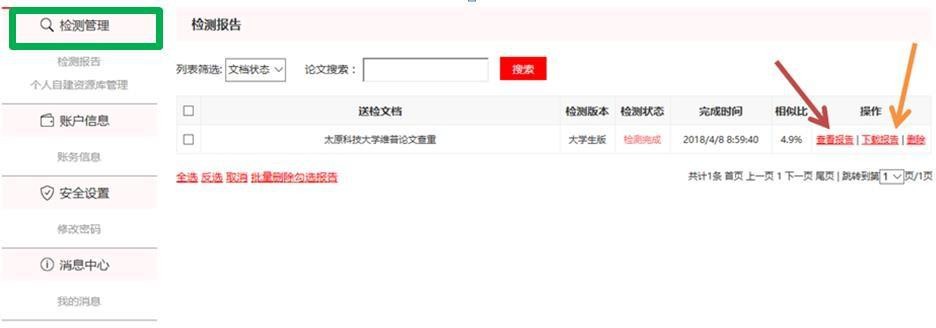 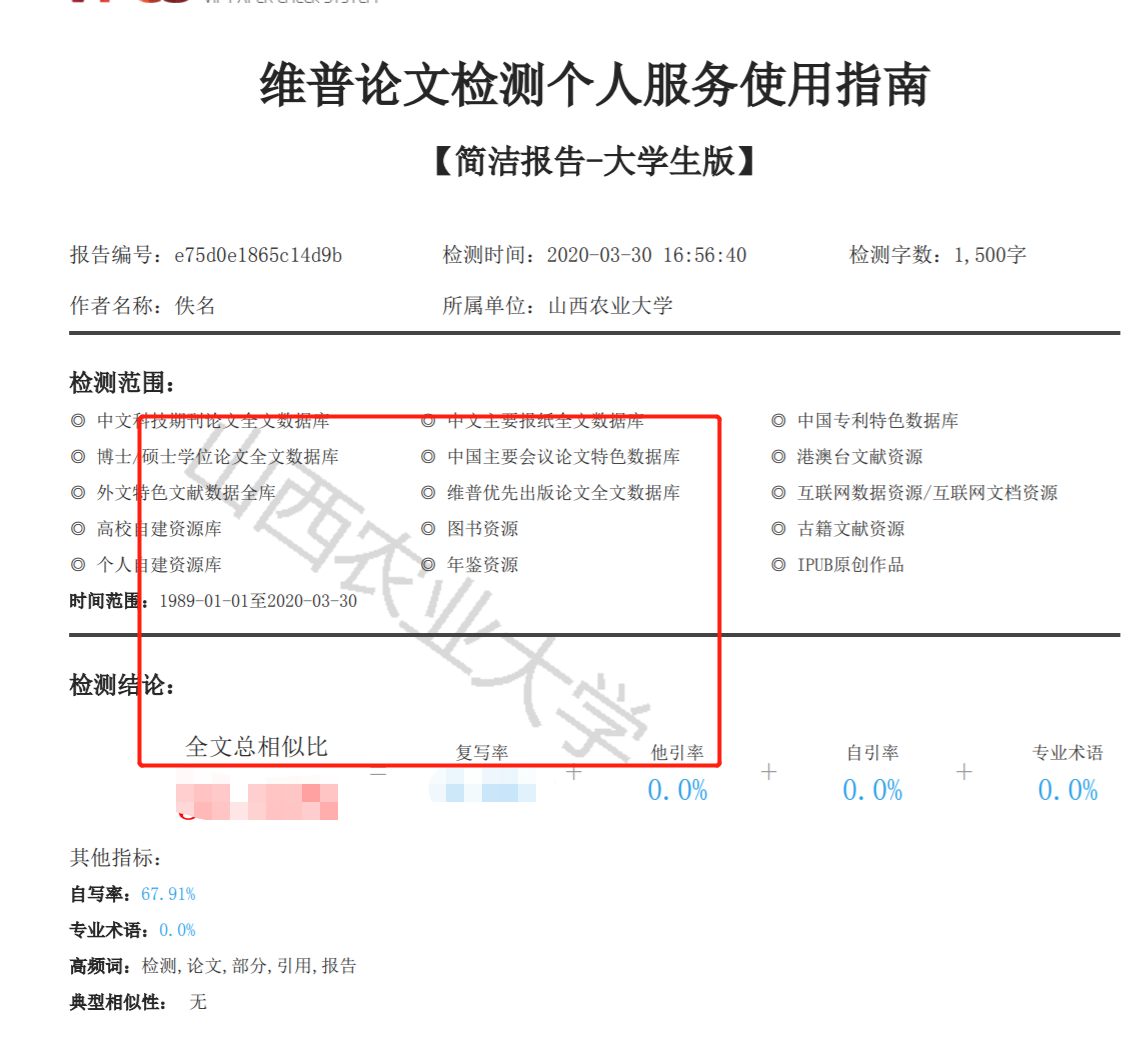 三 、相关问题自己写的怎么也标红 ？检测是与数据库内容进行对比 是别人用的内容都会显示为重复。红字标示出来。要想通过学校的检测，就对出现的红字进行针对性的 修改，尽量使不该重复的内容别重复，降低总相似比。此链接安全吗，会不会泄露？完全自助检测封闭式运行，检测后系统不会保留论文，论文安全性是可以保证的。维普承诺绝不把论文作为其他用途，上传识别数据后自动删除文档记录，检测报告系统也会自动删除，并且不会留下痕迹，正版官方检测系统报告下载保存后是不会失效的。引用算抄袭吗？引用率不能等同于抄袭率，不能作为判断是否抄袭的依据，它仅反映引用部分占整个论文的比重，但引用率过高将可能是引用过度， 该行为亦是学术不端的一种，具体规定请参考各单位要求。为什么 2 次提交论文检测，检测结果会不一样啊？由于维普官方的数据库采用了自己的本地数据库和网络数据库， 这两个数据库都会不定期的更新，特别是网络数据库每天都在更新数 据， 建议在第一次检测后修改时不要进行大段的删除。删除会导致语 序发生变化检测是把论文切分片段送检的语序不一样，也就是说比对 源发生了变化相似比浮动就可能很大的对于检测出来的段落，应该一 句 一句的修改，用相似的词语去替代原来的句子，一般来说，如果 你抄袭一句话有一半字数跟原文是一样的，就会被检测出来算作抄袭！！检测通过，答辩就没问题了吧？测通过未必代表能够答辩通过，请记住，检测只不过是检测， 过了检测才不会被取消学位或推迟答辩，才有可能进入下一环节，但不代表什么都会通过。检测通过之后，专家还要审查论文，如果发现您的论文改的一塌糊涂，论文结构不完整。条理逻辑混乱，还有明显抄袭的迹象（尽管检测系统发现不了，专家肉眼发现），取消答辩资格是很正常的！因此，改论文时一定要注意踏踏实实改，没有任何可以投机的办法，否则后果很严重 ， 过了检测可能也无法答辩或者答辩无法通过。论文的引用文献可以识别出来吗？引用只算正确标注的参考文献引用没识别出来要注意以下几点：没有标注或标注不规范。不是原文引用，对原引用做了大量修改，系统识别为自写内容。系统检测出的相似片段部分，且相似片段加了正确尾注标，系统会识别为引用，自动识别。维普可检测英语，日语么？可以，就目前而言，维普的小语种检测是最好的。查重结果是怎样的？查重后维普会为你自动生成检测报告，报告中会有详细的检测说明及标注。四、检测格式1、检测内容目前系统自动识别是“摘要之前”及“参考文献”之后的部分不计入检测。目录、图片、公式不查，表格查。目录要由 Word 自动生成，不要套模板(原因：手动输入的检测系统会认定为正文部分，如自动生成一般不会计入检测，但也有误判标红，但不计入重复率，公式也要用公式编辑器，否则会查）2、引用部分格式规范①识别方式：系统检测出的相似片段部分，且相似片段加了正确尾注标，系统会识别为引用，自动标黄。②引用尾注样式示范：（请勿用公式编辑器插入）1、在引用参考文献的地方加标记。采用顺序编码制时，对 引用的文献，按它们在论文中出现的先后顺序用阿拉伯数字连续编码， 要标记在句末标点符号前面，将序号置于方括号内，这里的方括号使 用英文半角。比如，当前我们正在面对的是一个信息超载的环境，如 何从庞大的信息流中去获取资源[1]。或是„„如何从庞大的信息流 中去获取资源[1]2、如果连续几句话出自参考文献，需要将这几句话先用引号标注，比如，“当前我们正在面对的是一个信息超载的环境，如何从庞大的信息流中去获取资源？一条路径是继续保持和提高专业新闻工作者生产优质新闻的能力”[1]。3、一篇文献只有一个序号，即使某文献在文中被多次引用， 但在几个引用处都要标注同一个序号。③引用部分进行标注并不能达到降重的效果，总相似比=复写率+ 他引率+自引率（引用自己发表过的）+专业用语3、参考文献格式规范（具体详见各学院格式要求）①	识别方式：系统会从上传的文章里面找到文章中最后一个“参考文献”四个连续汉字，从这四个字开始如果下面的格式符合格 式规范就会识别为参考文献。包括参考文献之后的内容都不会被检测。②	参考文献标准格式示范参考文献部分所有符号（半角英文状态手动输入，请勿使用上标或者插入符号）例：参考文献宋凯. 水利工程中的水利施工管理措施和方法[J]. 科技创新与应用, 2013(16):188-188.周高桥仇小红. 水利工程安全管理问题探讨[J]. 科技传播, 2013(18):74-74.王淑艳于弋洋. 浅析水利工程造价控制[J]. 中国水运(下半月), 2013(5):115-116.③致谢、注释、附录请放在参考文献部分之后，并保证参考文献部分格式正确，以免重复。4、抄袭判断标准①与他人作品文字内容、语序完全相同或仅作少量删减、修改。②引用他人作品时已超过了“适当引用”的界限。③文本不同，但使用同类词、近义词等相似表述方式描述的同一概念、观点、语义。④单个文字片段相似度不高，但从前后段落分析，行文方式，逻辑结构有相似之处。⑤使用他人多篇作品的片段拼凑，而又非编辑作品（又称汇编作品）。